О прогнозе социально-экономического развития Параньгинского муниципального района Республики Марий Эл на 2023 год и на плановый период 2024 и 2025 годовВ соответствии со статьей 173 Бюджетного кодекса Российской Федерации, постановлением администрации Параньгинского муниципального района Республики Марий Эл от 11 февраля 2021 г. № 32-П «Об утверждении Порядка разработки, корректировки, осуществления мониторинга и контроля реализации прогноза социально-экономического развития Параньгинского муниципального района Республики Марий Эл на среднесрочный период», администрация Параньгинского муниципального района Республики Марий Эл постановляет:1. Одобрить прилагаемый прогноз социально – экономического развития Параньгинского муниципального района Республики Марий Эл на 2023 год и на плановый период 2024 и 2025 годов и внести его на рассмотрение Собрания депутатов Параньгинского муниципального района Республики Марий Эл.2. Отделу экономики администрации Параньгинского муниципального района Республики Марий Эл ежеквартально осуществлять мониторинг реализации прогноза социально-экономического развития Параньгинского муниципального района Республики Марий Эл на 2023 год.3. Контроль за исполнением настоящего постановления возложить на заместителя главы администрации Габдрахманову В.Н.Одобренпостановлением администрации Параньгинского муниципального района Республики Марий Эл от 2 ноября 2022 г. № 598-ППрогноз социально – экономического развитияПараньгинского муниципального района Республики Марий Элна 2023 год и на плановый период 2024 и 2025 годовОбщие положенияОсновные показатели прогноза социально-экономического развития Параньгинского муниципального района Республики Марий Эл на 2023 год и на плановый период 2024 и 2025 годов (далее - среднесрочный прогноз) разработаны в соответствии с постановлением администрации Параньгинского муниципального района Республики Марий Эл от 11 февраля 2021 г. № 32-П «Об утверждении Порядка разработки, корректировки, осуществления мониторинга и контроля реализации прогноза социально-экономического развития Параньгинского муниципального района Республики Марий Эл на среднесрочный период». Среднесрочный прогноз сформирован в соответствии со сценарными условиями, основными параметрами прогноза социально-экономического развития Республики Марий Эл на 2023 год и плановый период 2024 и 2025 годов на основе анализа социально-экономического развития Параньгинского муниципального района Республики Марий Эл. В среднесрочном прогнозе учтены положения Стратегии социально-экономического развития Параньгинского муниципального района Республики Марий Эл на период до 2030 года, муниципальных программ Параньгинского муниципального района Республики Марий Эл, а также прогнозные показатели органов исполнительной власти Республики Марий Эл.Прогноз разработан в базовом варианте, описывающем наиболее вероятный сценарий развития экономики с учетом ожидаемых внешних условий и принимаемых мер экономической политики, включая реализацию региональных проектов на территории района, направленных на реализацию национальных проектов.Итоги социально-экономического развитияПараньгинского муниципального района Республики Марий Элза январь-август 2022 года и ожидаемые итоги за 2022 годВ 2022 году наблюдается улучшение условий развития Параньгинского муниципального района.По итогам 8 месяцев обеспечены темпы роста части основных показателей социально-экономического развития по сравнению с соответствующим периодом 2021 года. В январе–августе 2021 года отгружено промышленной продукции в объеме 583,4 млн. рублей, индекс производства составил 119,6 процентов. Наибольший рост обеспечен в предприятиях вида деятельности «водоснабжение; водоотведение, организация сбора и утилизации отходов, деятельность по ликвидации загрязнений» на 39,9 процентов, «обеспечение электрической энергией, газом и паром; кондиционирование воздуха» на 10,5 процента.Снижение индекса производства определено ведущими промышленными видами деятельности: «обрабатывающие производства» – 92,8 процента, «добыча полезных ископаемых» – 91,2 процентаИсходя из положительных тенденций работы промышленного комплекса за 8 месяцев 2022 года ожидается, что объем отгруженной промышленной продукции составит 930 млн. рублей, что в сопоставимых ценах выше уровня 2021 года на 10 процентов.За 6 месяцев 2022 г. в районе произведено продукции сельского хозяйства на сумму 3,8 млрд. рублей, в том числе в сельскохозяйственных организациях на 3,5 млрд. рублей или 92,6 процента от общего объема производства по району. За  8 месяцев производство скота и птицы уменьшилось на 1,4 процента по сравнению с уровнем января - августа 2021 г, молока увеличилось на 14,9 процента.Увеличение объемов отгруженной продукции агропромышленного комплекса отмечается на предприятиях: общество с ограниченной ответственностью Агрофирма «Батыр», сельскохозяйственный производственный кооператив «Победа».По оценке в 2022 году объем производства продукции сельского хозяйства в хозяйствах всех категорий составит 6884,7 млн.рублей (101 процент в сопоставимых ценах к уровню 2020 года), в том числе в сельскохозяйственных организациях – 6193,7 млн.рублей или 101,4 процента.В 2022 году наблюдается восстановление потребительского рынка. В январе - августе 2022г. оборот розничной торговли достиг 315 млн. рублей, что в сопоставимых ценах выше аналогичного периода 2021 года на 10 процентов; оборот общественного питания 2,5 млн. рублей или на 43,2 процента ниже аналогичного периода прошлого года. По оценке 2022 года оборот розничной торговли составит 850 млн.рублей, что ниже уровня 2021 года на 10,7 процента в сопоставимых ценах; оборот общественного питания 11,5 млн. рублей или 96,4 процента.На развитие экономики и социальной сферы района в 1 полугодии 2022 г. предприятиями и организациями всех форм собственности направлено инвестиций в основной капитал в сумме 26 млн.рублей, что в сопоставимых ценах в 2,4 раза больше, чем в январе-июне 2021 г.По оценке 2022 года объем инвестиций в основной капитал составит 271,6 млн. рублей, или 107,8 процентов в сопоставимых ценах к уровню 2021 года. В январе-августе 2022 г. объем работ, выполненных по виду деятельности «строительство», составил 23,1 млн. рублей или 103,5 процента в сопоставимых ценах к январю-августу 2021 г. По оценке 2022 года объем работ по виду деятельности «строительство» составит 90 млн. рублей, или 91,6 процентов от уровня 2021 года в сопоставимых ценах.За 8 месяцев 2021г. индивидуальными застройщиками района введено жилья общей площадью 2410 кв. метра, или 197,9 процентов к аналогичному периоду 2021 года. Оценивается, что по итогам 2022 года будет введено жилья общей площадью 3,0 тыс. кв.метров или 136,9 процентов к прошлому году.Положительная динамики развития основных отраслей экономики оказывает влияние на уровень жизни населения.Среднемесячная заработная плата работающих в организациях численностью свыше 15 человек, за январь-июль 2021г. составила 30191,9 рублей и увеличилась на 14,7 процента. Ожидается, что к концу  2022 года средняя заработная плата составит 30313,8 рублейВ 2022 году улучшились показатели, характеризующие безработицу. За 8 месяцев 2022 года: численность безработных граждан, зарегистрированных в органах службы занятости, уменьшилась на 8,1процента и на 1 сентября 2022 г. составила 74 человека;уровень регистрируемой безработицы составил 1,03 процента против 1,12 процентов;количество вакансий, заявленных работодателями, увеличилось по сравнению с соответствующим периодом 2021 года на 5 процентов и составило 67 единицы;коэффициент напряженности на регистрируемом рынке труда составил 1,2 незанятых граждан в расчете на одно вакантное рабочее (на 01.09.2021 был 1,3).При текущей ситуации на рынке труда района уровень регистрируемой безработицы составит 1 процент.Прогноз социально-экономического развития Параньгинского муниципального района Республики Марий Элна 2023 год и плановый период 2024 и 2025 годов 3.1. Сельское хозяйствоДоминирующее положение в экономике района принадлежит сельскому хозяйству, которое по-прежнему остается основным сектором для создания материальных благ, товарной и денежной массы, новых рабочих мест и инвестиционных источников.Среднесрочная динамика развития агропромышленного комплекса будет по-прежнему зависеть от природно-климатических условий, объемов государственной поддержки, конъюнктуры рынков. Согласно прогнозу на 2023 год предусматривается получить продукции сельского хозяйства в хозяйствах всех категорий на сумму 7260,1 млн. рублей, в 2024 году – 7579,8 млн. рублей, в 2025 году – 7906,0 млн. рублей. Основными приоритетными направлениями развития агропромышленного комплекса являются:применение минеральных удобрений и расширение дли сортовых посевов в структуре посевных площадей сельскохозяйственных культур, способных повысить эффективность сельскохозяйственного производства;повышение производительности труда за счет внедрения интенсивных технологий, базирующихся на новом поколении тракторов и сельскохозяйственных машин;наращивание объемов производства мяса, молока за счет улучшения генетического потенциала животных, сохранения государственной поддержки;ввод земель за счет проведения культуртехнических мероприятий.Индекс физического объема продукции сельского хозяйства в 2023 году прогнозируется на уровне 100,4 процента к уровню оценки производства 2022 года, в 2024 и 2025 годах 100,3 процента.В среднесрочной перспективе планируется, что доля объемов производства в сельскохозяйственных организациях в общем объеме производства сельскохозяйственной продукции увеличится с 89,6  процента в 2021 году до 89,9 процента в 2025 году.Индекс физического объема продукции сельского хозяйства в сельскохозяйственных организациях в 2023 году составит 100,4 процента, в 2024-2025 годах - 100,3 процента.3.2. ПромышленностьВ среднесрочной перспективе в структуре промышленного производства не ожидается существенных изменений. В разрезе видов экономической деятельности более 57 процентов занимает Водоснабжение; водоотведение, организация сбора и утилизации отходов, деятельность по ликвидации загрязнений, Добыча полезных ископаемых 10 процентов, Обрабатывающие производства – 20 процентов, Обеспечение электрической энергией, газом и паром; кондиционирование воздуха 13 процентов.В 2023-2025 годах прогнозируется рост среднегодового индекса промышленного производства с 102,3 процента в год до 104 процентов, объем отгруженной промышленной продукции к 2025 году составит 1 млрд. рублей.3.3. СтроительствоВ среднесрочной перспективе прогнозируется увеличение объема работ и услуг по виду деятельности «Строительство» за счет роста цены на 6,5 процентов в 2023 году до 4,3 процента в 2025 году в пределах прогнозируемой инфляции. Темп роста составит 96-98 процентов в сопоставимых ценах. К 2025 году объем работ составит 96 млн. рублей.Рост объемов строительных работ в 2023-2025 годах обеспечен за счет строительства и реконструкции социально-значимых объектов, объектов дорожной сети, проведения мероприятий по модернизации жилищно-коммунального хозяйства. В среднесрочной перспективе предусматривается:завершение реконструкции очистных сооружений канализации биологической очистки в п. Параньга в рамках реализации национального проекта «Экология» регионального проекта «Оздоровление Волги»;газификация населенных пунктов;капитальный ремонт зданий 6 общеобразовательных школ.Согласно прогнозу в 2023-2025 годах предполагается вводить в эксплуатацию от 2,4 тыс. кв.м. общей площади индивидуальных жилых домов в 2023 году до 3 тыс.кв.м. в 2025 году. В 2023 году планируется ввести дополнительно 0,7 тыс. метров за счет строительства дома для переселения граждан из аварийного и ветхого жилья. В 2023-2025 годах рамках реализации национального проекта «Безопасные и качественные автомобильные дороги» регионального проекта «Дорожная сеть» предусмотрен ремонт 45,4 км автомобильных дорог регионального значения. Планируется выполнить дорожные работы на участках автомобильных дорог: Йошкар-Ола - Уржум на участке км 108+600 – км 118+900; Одобеляк – Куженер – Параньга на участке км 29+600 – км 41+216;Параньга - Ирнур на участке км 0+000 - км 5+346;Параньга -Уньжинский на участке км 0+000 - км 12+100 и на участке км 20+600- км 27+078;Параньга - Ирнур на участке км 0+000 - км 5+346.3.4. Рынок товаров и услугВ 2022 году планируется, что размер оборота розничной торговли  составит 850 млн. рублей или 89,7 процентов. Снижение объема связано с открытием в декабре 2021 года в поселке Параньга магазина «Победа», принадлежащей сети продуктов дискаунтеров Победа, магазина «Мебельград». Также в поселке действуют магазины «Пятерочка», «Магнит», «Белое и красное», «Добреев», «Бристоль». В связи с действующим положением в стране многие предприниматели не выдерживают конкуренции и закрываются.По прогнозу на 2023 год оборот розничной торговли Параньгинского муниципального района составит 930 млн. рублей, в 2025 году – 1025 млн. рублей. Рост оборота розничной торговли будет осуществляться за счет ежегодного роста цен от 17,5 процентов в 2022 году до 4 процентов в 2025 году в пределах прогнозируемой инфляции. Рост объемов в пределах 0,4 процентов. В связи с действием в течение 2019-2021 годов ограничением на посещение предприятий общественного питания рост оборота общественного питания планируется за счет роста цен за счет роста цен с 17 процентов в 2022 году до 3 процентов в  2025 году. С пяти предприятий закрылось 2. До конца 2025 года оборот общественного питания составит 12,5 млн. рублей.Основной задачей развития потребительского рынка остается расширение ассортимента товаров, развитие конкурентной среды для обеспечения условий по снижению цен, поддержка местных товаропроизводителей, повышение качества и безопасности товаров.3.5. Малое и среднее предпринимательствоПрогноз развития малого и среднего предпринимательства на 2023год и на период до 2025 года предусматривает создание благоприятного предпринимательского климата и оказание государственной поддержки на всех уровнях субъектам малого и среднего предпринимательства и самозанятым гражданам. По прогнозу число занятых на малых и средних предприятиях возрастет с 339 человек в 2022 году до 342 человек в 2025 году, оборот малых и средних предприятий увеличится с 1192,5 млн. рублей до 1500 млн. рублей соответственно.Росту основных показателей развития малого и среднего бизнеса будет способствовать реализация национального проекта «Малое и среднее предпринимательство и поддержка индивидуальной предпринимательской инициативы», в рамках которого реализуется пять региональных проектов.На территории района реализуется подпрограмма «Развитие малого и среднего предпринимательства, а также торговли в Параньгинском муниципальном районе», где предусмотрено оказание финансовой, имущественной поддержки субъектов малого и среднего предпринимательства, самозанятых граждан.Данные проекты направлены на расширение доступа субъектов малого и среднего предпринимательства к финансовым ресурсам, в том числе льготному финансированию, развитие и модернизацию региональной инфраструктуры поддержки бизнеса, улучшение условий ведения предпринимательской деятельности, поддержку фермеров, развитие сельской кооперации.Увеличению числа занятых в малом и среднем предпринимательстве, в первую очередь, будет способствовать рост числа занятых в индивидуальной предпринимательской деятельности, а также активная регистрация физических лиц, осуществляющих предпринимательскую деятельность, в качестве самозанятых граждан. 3.6. ИнвестицииВ среднесрочном периоде прогнозируется прирост инвестиций в основной капитал за счет реализации национальных проектов на территории  района, осуществлением предприятиями внебюджетной сферы модернизации и расширения производства.В 2023 - 2025 годах при условии стабильной экономической ситуации прогнозируется темп роста инвестиций с 13,1 процента в 2023 году до 44 процентов в  2025 году. Доля инвестиций за счет бюджетных средств составляет не более 15 процентов.В 2023-2025 годах планируется завершение реконструкции очистных сооружений,  реконструкция уличного освещения по центральным улицам п.Параньга: ул. Тукаевская и ул. Советская,  строительство 22-ого квартирного жилого дома для переселения и т.д.Основные предприятия района (ООО «Хлебснаб», ООО «Габит», ОАО «Параньгинское торфопредприятие», ООО Агрофирма «Батыр», СХПК «Победа») планируют направить от 46 млн. рублей до 56 млн. рублей собственных средств на инвестиции. 3.7. Финансовые результаты деятельности организацийНа основе положительной динамики развития основных отраслей экономики в 2023-2025 годах спрогнозирован финансовый положительный результат деятельности организаций.Прибыль организаций в 2023 году прогнозируется в сумме 6,3 млн. рублей с темпом роста к 2022 году на 3,3 процента, в 2024 году  - 6,6 млн. рублей (рост на 4,8 процента), в 2025 году – 6,9 млн. рублей (рост на 4,5 процента).Демографические тенденции, занятостьи уровень жизни населенияПо прогнозу среднегодовая численность постоянного населения района в 2023 году составит 13200 человек, в 2025 году - 12840 человек. Сокращение населения района в последующие годы будет закономерным на фоне естественной и миграционной убыли.По прогнозу среднесписочная численность работников организаций района будет иметь тенденцию к снижению и к концу 2025 года составит 1835 человек. В структуре среднесписочной численности 81 процент принадлежит работающим в крупных и средних предприятиях, 17 процентов у субъектов малого предпринимательства.В среднесрочной перспективе динамика заработных плат работников организаций будет определяться изменениями экономической ситуации, при этом планируется ежегодное повышение среднемесячной заработной платы работающих в среднем на 4 процента. На обеспечение устойчивого роста оплаты труда работников будут направлены следующие меры государственной политики:ежегодное установление минимального размера оплаты труда (МРОТ) исходя из величины медианной заработной платы, рассчитанной Росстатом за год, предшествующий принятию закона;поддержание достигнутых уровней заработной платы отдельных категорий работников, определенных указами Президента Федерации (в том числе в целях решения задач, поставленных Указом Президента Российской Федерации 21 июля 2020 г. № 474 «О национальных целях развития Российской Федерации на период до 2030 года»);проведение ежегодной индексации заработной платы иных категорий работников организаций бюджетной сферы.Во внебюджетном секторе рост заработной платы в целом будет определяться динамикой производительности труда и предложением трудовых ресурсов на рынке труда при сохранении спроса на них.Среднемесячная заработная плата работающих вырастет с 30,3 тыс. рублей в 2022 году до 34,3 тыс. рублей в 2025 году.С учетом уменьшения численности работающих и ростом среднемесячной заработной платы фонд оплаты труда в 2023 году составит 712,8 млн. рублей, в 2024 году – 733,4 млн. рублей, в 2025 году – 754,5 млн. рублей. Темп роста в 2023 году составит 3,3%, в 2024 году – 2,9 процента, в 2025 году – 2,9 процента.3.9. Основные параметры муниципальных программ Параньгинского муниципального районаМуниципальные программы Параньгинского муниципального района - это документы стратегического планирования, содержащие комплекс планируемых мероприятий, взаимоувязанных по задачам, срокам осуществления, исполнителям и ресурсам и обеспечивающих наиболее эффективное достижение целей и решение задач социально-экономического развития Параньгинского муниципального района.Перечень муниципальных программ района утвержден постановлением администрации от 6 июня 2022 г. № 224-П «О внесении изменений в перечень муниципальных программ Параньгинского муниципального района».По состоянию на 1 октября 2022 г. в районе реализуется 5 муниципальных программ, включающих 25 подпрограмм.В 3-х муниципальных программах интегрированы региональные проекты в виде структурных элементов (основные мероприятия). 3.10. Изменение основных показателей прогноза социально-экономического развития Параньгинского муниципального районаВ соответствии с Бюджетным кодексом РФ в пояснительной записке к прогнозу социально-экономического развития приводится сопоставление параметров прогноза с ранее утвержденными параметрами.Основные показатели прогноза социально-экономического развития Параньгинского муниципального района на 2023 год и плановый период 2024 и 2025 годов по сравнению с основными показателями прогноза социально-экономического развития Параньгинского муниципального района на 2022 год и плановый период 2023 и 2024 годов имеют отклонения по ряду показателей.В условиях санкций в 2022 году отмечается ухудшение динамики следующих основных показателей: индекс физического объема инвестиций в основной капитал, индекс физического объема работ и услуг по виду деятельности «строительство», ввод в эксплуатацию жилых домов за счет всех источников финансирования. В 2023 - 2024 годах по индексу промышленного производства, темпам роста производства продукции сельского хозяйства, по виду деятельности «строительство», индексу физического объема инвестиций в основной капитал прогнозируется более активный рост по сравнению с ранее принятым прогнозом. Сдерживающие тенденции развития реального сектора экономики отразились на прогнозе роста среднемесячной заработной платы в сторону увеличения от ранее спрогнозированных значений. Ежегодный прирост среднемесячной заработной платы в 2022 - 2024 годах составит в среднем 9,6 процентов в год.Изменение основных показателей прогноза социально-экономического развития Параньгинского муниципального района Республики Марий Эл представлено в таблице 1.Таблица 1Изменение основных показателей прогноза социально-экономического развития Параньгинского муниципального района Республики Марий Эл на 2023 год и на плановый период 2024 и 2025 годовпо сравнению с основными показателями прогноза социально-экономического Параньгинского муниципального района Республики Марий Эл на 2022 год и на плановый период 2023 и 2024 годовОСНОВНЫЕ ПОКАЗАТЕЛИпрогноза социально-экономического развития Параньгинского муниципального района Республики Марий Элна 2023 год и на плановый период 2024 и 2025 годов__________________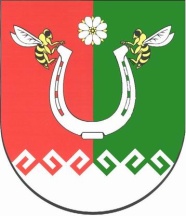 МАРИЙ ЭЛ РЕСПУБЛИКЫСЕ ПАРАНЬГА МУНИЦИПАЛ РАЙОНЫН АДМИНИСТРАЦИЙЖЕМАРИЙ ЭЛ РЕСПУБЛИКЫСЕ ПАРАНЬГА МУНИЦИПАЛ РАЙОНЫН АДМИНИСТРАЦИЙЖЕМАРИЙ ЭЛ РЕСПУБЛИКЫСЕ ПАРАНЬГА МУНИЦИПАЛ РАЙОНЫН АДМИНИСТРАЦИЙЖЕАДМИНИСТРАЦИЯ ПАРАНЬГИНСКОГО МУНИЦИПАЛЬНОГО РАЙОНА РЕСПУБЛИКИ МАРИЙ ЭЛАДМИНИСТРАЦИЯ ПАРАНЬГИНСКОГО МУНИЦИПАЛЬНОГО РАЙОНА РЕСПУБЛИКИ МАРИЙ ЭЛАДМИНИСТРАЦИЯ ПАРАНЬГИНСКОГО МУНИЦИПАЛЬНОГО РАЙОНА РЕСПУБЛИКИ МАРИЙ ЭЛПУНЧАЛПУНЧАЛПУНЧАЛПУНЧАЛПОСТАНОВЛЕНИЕПОСТАНОВЛЕНИЕот 2 ноября 2022 г. № 598-Пот 2 ноября 2022 г. № 598-Пот 2 ноября 2022 г. № 598-Пот 2 ноября 2022 г. № 598-Пот 2 ноября 2022 г. № 598-Пот 2 ноября 2022 г. № 598-ПГлава администрацииА.Г.Ибраев2022 год2022 годОтклоне-ние2023 год2023 годОтклоне-ние2024 год2024 годОтклоне-ниепо прогнозу на 2022-2024 гг.по прогнозу на 2023-2025 гг.Отклоне-ниепо прогнозу на 2022-2024 гг.по прогнозу на 2023-2025 гг.Отклоне-ниепо прогнозу на 2022-2024 гг.по прогнозу на 2023-2025 гг.Отклоне-ние1234=3-2567=6-58910=9-8Индекс промышленного производства, в процентах к предыдущему году101,3110,08,7101,4102,30,9101,5103,41,9Индекс физического объема производства продукции сельского хозяйства, процента101,0101,00,0100,2100,40,2100,1100,30,2Индекс физического объема инвестиций в основной капитал, процента111,5107,8-3,7111,0113,12,181,791,810,1Индекс физического объема работ и услуг по виду деятельности «строительство», процента104,291,9-12,3106,796,0-10,7103,598,0-5,5Начисленная среднемесячная заработная плата на одного работника, рублей27786,030313,82527,828897,031678,0278130053,032945,02892Ввод в эксплуатацию жилых домов за счет всех источников финансирования, тыс.кв.м. 3,13,0-0,12,72,4-0,32,92,5-0,4Приложениек постановлению администрацииПараньгинского муниципального районаРеспублики Марий Элот 2 ноября 2022 г. № 598-ПНаименование показателейЕдиница измерения20212022прогнозпрогнозпрогнозНаименование показателейЕдиница измерения отчетоценка202320242025Численность постоянного населения (в среднегодовом исчислении)тыс.человек1350813336132001301012840Объем отгруженной промышленной продукции (работ, услуг) млн.рублей919,0930,0960,0980,01000,0индекс промышленного производствав процентах к предыдущему году144,0110,0102,3103,4104,0Продукция сельского хозяйства во всех категориях хозяйств млн.рублей6237,56884,77260,17579,87906,0темп роста в сопоставимых ценахв процентах к предыдущему году96,2101,0100,4100,3100,3в том числе продукция сельскохозяйственных организациймлн.рублей5589,96193,76530,86817,17109,3темп роста в сопоставимых ценахв процентах к предыдущему году96,4101,4100,4100,3100,3Среднесписочная численность работников (без внешних совместителей), занятых на малых предприятиях (с учетом микропредприятий) тыс.человек0,3330,3390,3400,3410,342Оборот малых предприятий (с учетом микропредприятий)млн.рублей1092,31192,51293,01390,01500,0темп ростав процентах к предыдущему году114,499,4101,8103,0103,5Инвестиции в основной капитал - всегомлн.рублей226,1271,6328,2317,4478,6темп роста в сопоставимых ценахв процентах к предыдущему году75,0107,8113,191,8143,9Объем  работ и услуг по виду деятельности "строительство"                                                                                                                млн.рублей89,190,092,094,096,0темп роста в сопоставимых ценахв процентах к предыдущему году134,291,996,098,097,9Оборот розничной торговлимлн.рублей806,6850,0930,0980,01025,0темп роста в сопоставимых ценахв процентах к предыдущему году91,989,7100,4100,4100,6Оборот общественного питания млн.рублей10,211,512,012,512,5темп роста в сопоставимых ценахв процентах к предыдущему году149,596,496,6100,297,1Прибыль прибыльных организаций по полному кругумлн.рублей5,76,16,36,66,9в том числе крупных и средних организациймлн.рублей0,00,00,00,00,0Фонд заработной платы по полному кругу организациймлн.рублей666,8689,7712,8733,4754,5Среднесписочная численность работников организаций, принятая для исчисления ФОТ, по полному кругу предприятийтыс.человек19601896187518551835Начисленная среднемесячная заработная плата на одного работника по полному кругу предприятийрублей28353,030313,831678,032945,034263,0темп ростав процентах к предыдущему году109,0106,9104,5104,0104,0Уровень официально зарегистрированной безработицы (на конец года)процентов1,121,001,010,900,87Ввод в эксплуатацию жилых домов за счет всех источников финансированиятыс. кв.м общей площади2,23,02,42,53,0темп роста в процентах к предыдущему году56,3136,980,0104,2120,0в том числе индивидуальное жилищное строительство тыс. кв.м общей площади2,13,02,42,53,0темп роста в процентах к предыдущему году53,4144,580,0104,2120,0